ТЕРРИТОРИАЛЬНАЯ ИЗБИРАТЕЛЬНАЯ КОМИССИЯ
ГОРОДА УССУРИЙСКА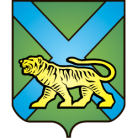 РЕШЕНИЕг. УссурийскО распределении избирательных бюллетеней для голосования на досрочных выборах Губернатора Приморского края, назначенных на 09 сентября 2018 года	В соответствии с решениями Избирательной комиссии Приморского края от 25 июля 2018 года № 88/879 «О внесении изменений в решение  Избирательной комиссии Приморского края  от 06 июля 2018 года № 82/846 «Об использовании комплексов обработки избирательных бюллетеней при голосовании на досрочных выборах  Губернатора Приморского края, дополнительных выборах депутатов Законодательного Собрания Приморского края по одномандатным избирательным округам № 4 и № 6», от 04 августа 2018 года № 92/912 «О форме, числе избирательных бюллетеней и Порядке осуществления контроля за изготовлением избирательных бюллетеней для голосования на досрочных выборах  Губернатора Приморского края, назначенных  на 9 сентября 2018 года», территориальная избирательная комиссия города УссурийскаРЕШИЛА:Распределить и передать в участковые избирательные комиссии избирательные бюллетени для голосования на досрочных выборах Губернатора Приморского края, назначенных на 9 сентября 2018 года, 131640 (сто тридцать одну тысячу шестьсот сорок) штук согласно приложению.Зарезервировать в территориальной избирательной комиссии города Уссурийска избирательные бюллетени для голосования на досрочных выборах Губернатора Приморского края, назначенных на 9 сентября 2018 года, назначенных на 09 сентября 2018 года, в количестве 5160 (пять тысяч сто шестьдесят) штук. Разместить настоящее решение на официальном сайте администрации Уссурийского городского округа в разделе «Территориальная избирательная комиссия города Уссурийска» в информационно-телекоммуникационной сети «Интернет».Председатель комиссии                                                                О.М. МихайловаСекретарь комиссии                                                                          Н.М. БожкоПриложениек решению территориальнойизбирательной комиссиигорода Уссурийска     от 28 августа 2018 года № 117/835Распределение избирательных бюллетеней для голосования на досрочных выборах Губернатора Приморского края, назначенных на 9 сентября 2018 года28 августа 2018 года                        № 117/835№ п\пНомер участковой избирательной комиссииКоличество избирательных бюллетенейКоличество избирательных бюллетенейКоличество избирательных бюллетеней№ п\пНомер участковой избирательной комиссииКОИБУчастковая избирательная комиссия избирательного участка № 280122002200Участковая избирательная комиссия избирательного участка № 280223002300Участковая избирательная комиссия избирательного участка № 280320002000Участковая избирательная комиссия избирательного участка № 280417001700Участковая избирательная комиссия избирательного участка № 2805500500Участковая избирательная комиссия избирательного участка № 2806700700Участковая избирательная комиссия избирательного участка № 280717001700Участковая избирательная комиссия избирательного участка № 280814001400Участковая избирательная комиссия избирательного участка № 280923002300Участковая избирательная комиссия избирательного участка № 281023002300Участковая избирательная комиссия избирательного участка № 281114001400Участковая избирательная комиссия избирательного участка № 281218001800Участковая избирательная комиссия избирательного участка № 281323002300Участковая избирательная комиссия избирательного участка № 2814700700Участковая избирательная комиссия избирательного участка № 281520002000Участковая избирательная комиссия избирательного участка № 281615001500Участковая избирательная комиссия избирательного участка № 281721002100Участковая избирательная комиссия избирательного участка № 281824002400Участковая избирательная комиссия избирательного участка № 281924002400Участковая избирательная комиссия избирательного участка № 282011001100Участковая избирательная комиссия избирательного участка № 282112001200Участковая избирательная комиссия избирательного участка № 282215001500Участковая избирательная комиссия избирательного участка № 282317001700Участковая избирательная комиссия избирательного участка № 282430003000Участковая избирательная комиссия избирательного участка № 2825200200Участковая избирательная комиссия избирательного участка № 282620002000Участковая избирательная комиссия избирательного участка № 282711001100Участковая избирательная комиссия избирательного участка № 282818001800Участковая избирательная комиссия избирательного участка № 282923002300Участковая избирательная комиссия избирательного участка № 283020002000Участковая избирательная комиссия избирательного участка № 283110001000Участковая избирательная комиссия избирательного участка № 283220002000Участковая избирательная комиссия избирательного участка № 283315001500Участковая избирательная комиссия избирательного участка № 283411001100Участковая избирательная комиссия избирательного участка № 283528002800Участковая избирательная комиссия избирательного участка № 283628002800Участковая избирательная комиссия избирательного участка № 2837300300Участковая избирательная комиссия избирательного участка № 283825002500Участковая избирательная комиссия избирательного участка № 283922002200Участковая избирательная комиссия избирательного участка № 284016001600Участковая избирательная комиссия избирательного участка № 284120002000Участковая избирательная комиссия избирательного участка № 284217001700Участковая избирательная комиссия избирательного участка № 2843650650Участковая избирательная комиссия избирательного участка № 284410001000Участковая избирательная комиссия избирательного участка № 284515001500Участковая избирательная комиссия избирательного участка № 284616001600Участковая избирательная комиссия избирательного участка № 284723002300Участковая избирательная комиссия избирательного участка № 2848800800Участковая избирательная комиссия избирательного участка № 284917001700Участковая избирательная комиссия избирательного участка № 285012001200Участковая избирательная комиссия избирательного участка № 2851700700Участковая избирательная комиссия избирательного участка № 285218001800Участковая избирательная комиссия избирательного участка № 285317001700Участковая избирательная комиссия избирательного участка № 285420002000Участковая избирательная комиссия избирательного участка № 285513001300Участковая избирательная комиссия избирательного участка № 285615001500Участковая избирательная комиссия избирательного участка № 285711001100Участковая избирательная комиссия избирательного участка № 2858800800Участковая избирательная комиссия избирательного участка № 285923002300Участковая избирательная комиссия избирательного участка № 286010001000Участковая избирательная комиссия избирательного участка № 286115001500Участковая избирательная комиссия избирательного участка № 286215001500Участковая избирательная комиссия избирательного участка № 286315001500Участковая избирательная комиссия избирательного участка № 286414001400Участковая избирательная комиссия избирательного участка № 286520002000Участковая избирательная комиссия избирательного участка № 286623002300Участковая избирательная комиссия избирательного участка № 286712001200Участковая избирательная комиссия избирательного участка № 3801600600Участковая избирательная комиссия избирательного участка № 3802130130Участковая избирательная комиссия избирательного участка № 3803150150Участковая избирательная комиссия избирательного участка № 3804450450Участковая избирательная комиссия избирательного участка № 3805250250Участковая избирательная комиссия избирательного участка № 3806250250Участковая избирательная комиссия избирательного участка № 3807130130Участковая избирательная комиссия избирательного участка № 380810001000Участковая избирательная комиссия избирательного участка № 3809500500Участковая избирательная комиссия избирательного участка № 3810250250Участковая избирательная комиссия избирательного участка № 381119001900Участковая избирательная комиссия избирательного участка № 381220002000Участковая избирательная комиссия избирательного участка № 3813550550Участковая избирательная комиссия избирательного участка № 381413001300Участковая избирательная комиссия избирательного участка № 381522002200Участковая избирательная комиссия избирательного участка № 3816950950Участковая избирательная комиссия избирательного участка № 3817230230Участковая избирательная комиссия избирательного участка № 3818120120Участковая избирательная комиссия избирательного участка № 3819300300Участковая избирательная комиссия избирательного участка № 3820330330Участковая избирательная комиссия избирательного участка № 3821120120Участковая избирательная комиссия избирательного участка № 3822300300Участковая избирательная комиссия избирательного участка № 3823230230Участковая избирательная комиссия избирательного участка № 3824170170Участковая избирательная комиссия избирательного участка № 3825200200Участковая избирательная комиссия избирательного участка № 3826500500Участковая избирательная комиссия избирательного участка № 3827600600Участковая избирательная комиссия избирательного участка № 3828250250Участковая избирательная комиссия избирательного участка № 3829700700Участковая избирательная комиссия избирательного участка № 383018001800Участковая избирательная комиссия избирательного участка № 383114001400Участковая избирательная комиссия избирательного участка № 2880250250Участковая избирательная комиссия избирательного участка № 2881300300Участковая избирательная комиссия избирательного участка № 2882300300Участковая избирательная комиссия избирательного участка № 288315001500 Всего4330088360131660Резерв территориальной избирательной комиссии города Уссурийска264025005140Итого 4594090860136800